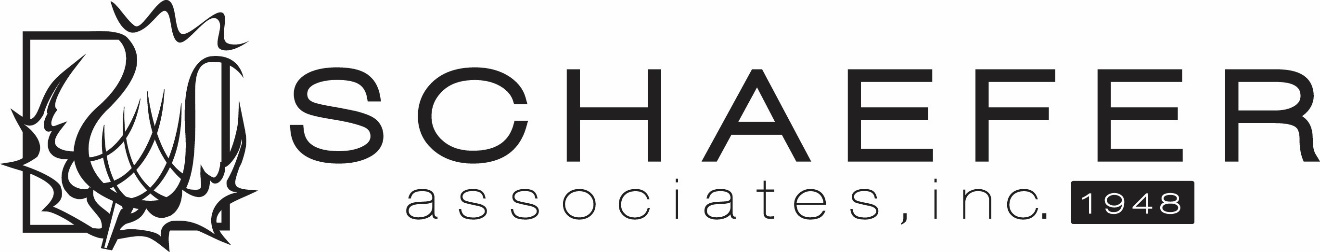 October Monthly SpecialsAPG/MicroThin…10% off and FREE freight on all minimum orders.  Ship by 10-31-19.Chantal…Fall Promo’s.  Ask your Sales Rep for more details.  Ship by 12/31/19.Charles Viancin…FREE freight on orders of $700 or more.  Any ship date.Coffee Masters…10% off bulk Brazil Santos, Café Blend, Pumpkin Toffee and Golden Southern Pecan                           coffee’s.  5% off bulk Rooibos Vanilla Chai and Ceylon Orange Pekoe tea’s.  Ship by 10/31/19.Dreamfarm…10% off Levoons, Smood Lite and Spadle plus FREE POS display.  FREE freight on $500                     or more.  Ship by 12/31/19.Epicurean Cutting Surfaces…Bar board and knife CDU pack special for $10 ea.  Ship by 12/31/19.Gooseberry Patch/NBN…FREE freight on orders of 30 books or more.  Code GS3019FF.  55% off list on orders of                                       less than 30 books.  Code GS5519.  Ship by 10/31/19.Gourmet International…October Specials!  Ask your Sales Rep for details.Tree Free Greetings…Card Rack Promo’s!  FREE displays and FREE shipping.  Multiple size racks to choose                                  from.  Ask your Sales Rep for more details.  Ship by 10/31/19.Urban Accents…15% off Popcorn Seasonings and Popcorn Kernels.  10% off Popcorn Gift Set.                           FREE freight on $500 or more.  Ship by 10/31/19.Wind & Willow…10% off and one FREE sample per case on Caramel Apple Cheeseball Mix.  Ship by 10/31/19.                          NEW!  Turtle Cheesecake Cheeseball Mix and Chocolate Lava Hot Dip Mix.Ask us about our newest lines!10/2/19